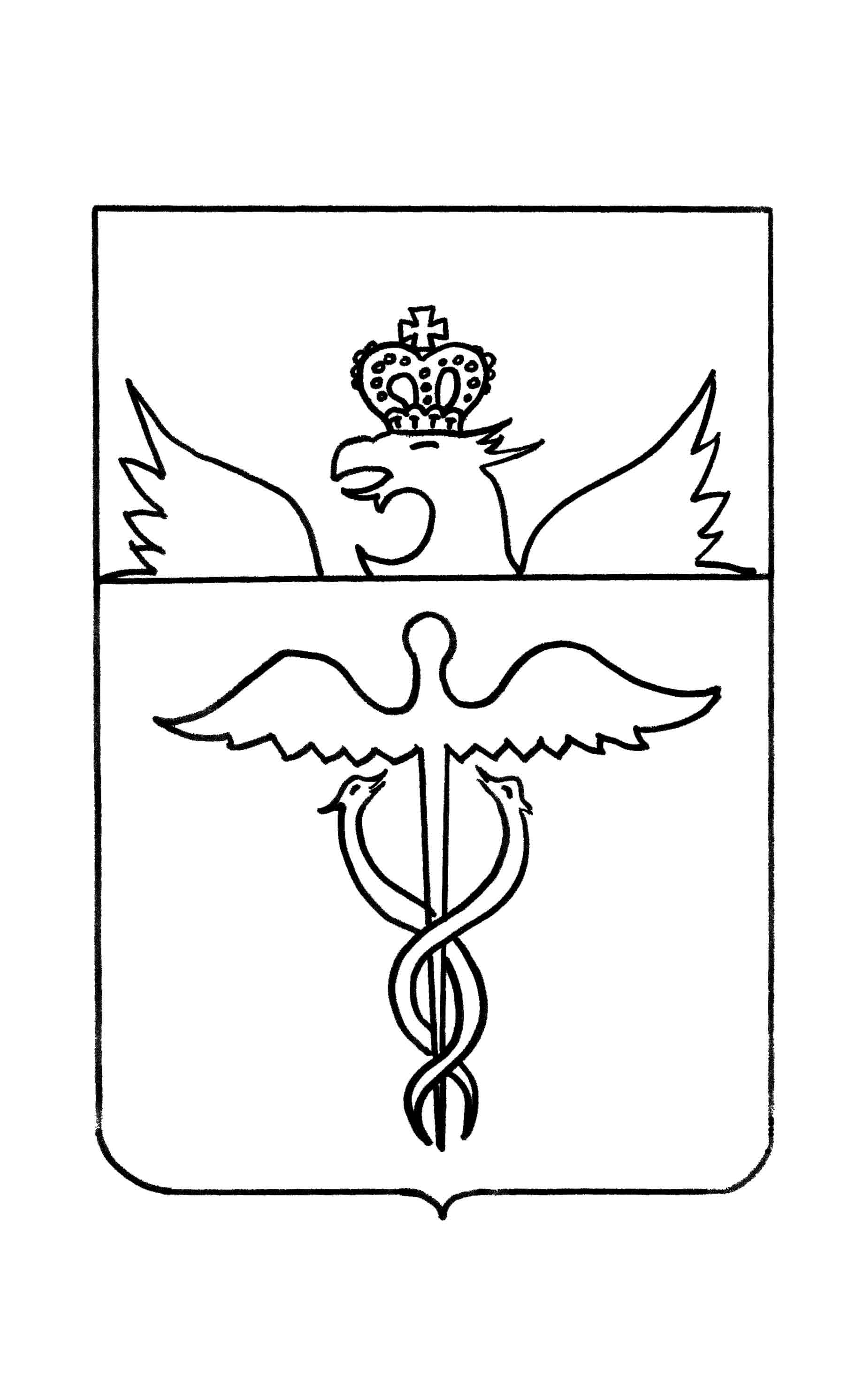 Администрация Нижнекисляйского городского поселения Бутурлиновского муниципального районаВоронежской областиПОСТАНОВЛЕНИЕот 06 июля 2017 года       № 65                    р.п. Нижний КисляйО внесении изменений в постановление администрации Нижнекисляйского городского поселения Бутурлиновского муниципального района Воронежской области от 05 декабря 2013 г. № 115 «Об утверждении положения об уполномоченном на решение задач в области защиты населения и территорий от чрезвычайных ситуаций и гражданской обороныРассмотрев протест прокуратуры от 29.06.2017 г. № 2-13-2017/1959, в целях приведения муниципальных нормативных правовых актов администрации Нижнекисляйского городского поселения Бутурлиновского муниципального района в соответствие требованиям действующего законодательства,  администрация Нижнекисляйского городского поселения  Бутурлиновского муниципального района ПОСТАНОВЛЯЕТ:1. Внести в Положение об уполномоченном на решение задач в области защиты населения и территории от чрезвычайных ситуаций и гражданской обороны в администрации Нижнекисляйского городского поселения, утвержденный постановлением администрации Нижнекисляйского городского поселения от 05.12.2013 г. № 115 следующие изменения:1.1. Пункт 4 Положения изложить в новой редакции:«4. В соответствии с основными задачами уполномоченный по ГО и ЧС в администрации Нижнекисляйского городского поселения:а) совместно с организациями, продолжающими работу в военное время: - разрабатывает, уточняет и корректирует Планы гражданской обороны Нижнекисляйского городского поселения Бутурлиновского муниципального района;- осуществляет методическое руководство планированием мероприятий гражданской обороны в организациях, расположенных на территории сельского поселения;- планирует и организует эвакуационные мероприятия, а также заблаговременную подготовку безопасных районов и производственной базы в безопасных районах;- разрабатывает проекты документов, регламентирующих работу сельского поселения в области гражданской обороны;- формирует (разрабатывает) предложения по мероприятиям гражданской обороны, обеспечивающие выполнение мобилизационного плана сельского поселения;- ведет учет защитных сооружений и других объектов гражданской обороны, принимает меры по поддержанию их в состоянии постоянной готовности к использованию, осуществляет контроль за их состоянием;- организует планирование и проведение мероприятий по гражданской обороне, направленных на поддержание устойчивого функционирования сельского поселения в военное время;- организует разработку и заблаговременную реализацию инженерно-технических мероприятий гражданской обороны;- организует планирование и проведение мероприятий по световой и другим видам маскировки;- организует создание и поддержание в состоянии постоянной готовности к использованию систем связи и оповещения на пунктах управления сельского поселения;- организует прием сигналов гражданской обороны и доведение их до руководящего состава;- организует оповещение работников администрации сельского поселения об опасностях, возникающих при военных конфликтах или вследствие этих конфликтов, а также при возникновении чрезвычайных ситуаций природного и техногенного характера;- организует создание и поддержание в состоянии постоянной готовности к использованию локальных систем оповещения в районах размещения потенциально опасных объектов;- планирует и организует подготовку по гражданской обороне руководящего состава администрации полселения;- организует, планирует и осуществляет контроль за созданием, оснащением, подготовкой нештатных аварийно-спасательных формирований, нештатных формирований по обеспечению выполнения мероприятий по гражданской обороне, спасательных служб организаций и осуществляет их учет;- участвует в планировании проведения аварийно-спасательных работ;- организует подготовку сотрудников администрации поселения способам защиты от опасностей, возникающих при военных конфликтах или вследствие этих конфликтов, а также при возникновении чрезвычайных ситуаций природного и техногенного характера;- планирует и организует проведение учений и тренировок по гражданской обороне, а также участвует в организации проведения учений и тренировок по мобилизационной подготовке и выполнению мобилизационных планов;- формирует (разрабатывает) предложения по созданию, накоплению, хранению и освежению в целях гражданской обороны запасов материально-технических, продовольственных, медицинских и иных средств;- организует создание страхового фонда документации по гражданской обороне;- организует контроль за выполнением принятых решений и утвержденных планов по выполнению мероприятий гражданской обороны;- вносит на рассмотрение предложения по совершенствованию планирования и ведения гражданской обороны;- привлекает в установленном порядке к работе по подготовке планов, директивных документов и отчетных материалов по гражданской обороне других сотрудников администрации поселения;б) совместно с организациями, прекращающих работу в военное время:- организуют взаимодействие с органами местного самоуправления по вопросу получения сведений о прогнозируемых опасностях, которые могут возникнуть в мирное и военное время;- организует подготовку работников способам защиты и мероприятия по защите работников от опасностей, возникающих при военных конфликтах или вследствие этих конфликтов, а также при чрезвычайных ситуациях природного и техногенного характера.  2. Настоявшее постановление вступает в силу с момента подписания.Глава Нижнекисляйского городского поселения                                                                   С.П. Морозов